                        Gobierno Municipal El Salto 2018-2021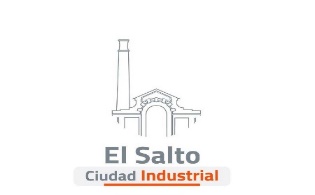 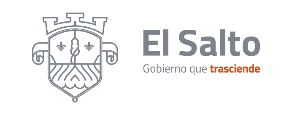 Resumen de informe octubre 2020DIRECCIÓN DE PROMOCIÓN ECONÓMICO  DIRECCIÓN DE PROMOCIÓN ECONÓMICO  ACTIVIDADRESULTADOS Reunión virtual SEDECO (Secretaria de Desarrollo Económico) Intercambio de opiniones y estrategias para la atracción de inversión Reunión virtual empresa Mercado LibreProporcionar información para dictámenes y licencias Reunión virtual empresa FOXCONNEn espera de que entreguen documentación completa Reunión con Studio 9 En busca de un predio para poder iniciar con la planta para manufacturar ropa Reunión con el Director de Atracción de Inversión SEDECOSe revisaron posibles empresas futuras a venir al municipio 